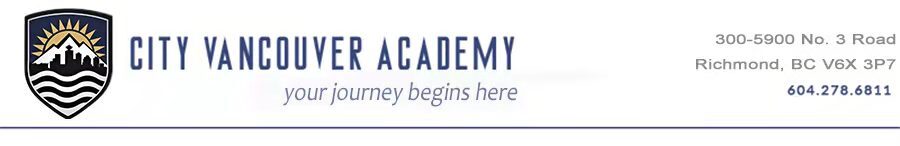 Date:To: Attn:
The following student(s) has/have registered at Please withdraw them from MyEducation BC if you are a MyEducation BC school. Please forward:his/her student file, permanent record card,any other pertinent information regarding the student(s). Special Education File If the records are not available, please note on this request and return by fax. Thank you. Kindly inform us if this student has a Special Education category. Thank you, Name of Student(s) : Date of Birth :Grade: PEN